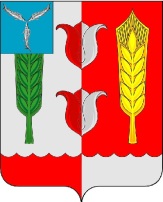 УПРАВЛЕНИЕ  ОБРАЗОВАНИЯ АДМИНИСТРАЦИИ КРАСНОПАРТИЗАНСКОГО МУНИЦИПАЛЬНОГО РАЙОНА САРАТОВСКОЙ ОБЛАСТИПриказ № 79от      12 .03.2013  г.Об итогах проведения районного этапа областного конкурса «Пожарный доброволец: вчера, сегодня, завтра!»      В период с 1 февраля по 7 марта 2013 г. в соответствии с Положением в общеобразовательных учреждениях района проходил районный этап областного конкурса «Пожарный доброволец: вчера, сегодня, завтра!» среди обучающихся общеобразовательных учреждений.На конкурс было предоставлено 82 работы из МОУ «СОШ п. Горный»,  «СОШ п. Петровский», «СОШ п. Римско-Корсаковка», «СОШ с. Милорадовка», «СОШ с. Корнеевка», «ООШ с.Б.Сакма», «ООШ с. Раздольное», «ООШ с. Головинщено», «ООШ с.Савельевка».На основании вышеизложенногоПРИКАЗЫВАЮ:Признать лучшими в районном этапе областного конкурса «Пожарный доброволец: вчера, сегодня, завтра!» работы следующих учащихся:Киселева В., учащегося МОУ «СОШ п.Римско-Корсаковка», в номинации «Техническое творчество» - мл.возвр.гр./руководитель Федотова Е.В.;Латовина Г., учащегося МОУ «ООШ с.Савельевка», в номинации «Техническое                          творчество» - ст.возр.гр./руководитель Бурцева Т.С.;Березина И., учащегося МОУ «СОШ п. Петровский», в номинации «Компьютерное творчество» - мл.возр.гр./руководитель Быханова С.В.;Шаповалова А., учащегося МОУ «СОШ п. Горный», в номинации «Компьютерное творчество» - ст.возр.гр./руководитель Тремасова Т.Н.;Камп А., учащейся МОУ «ООШ с.Б.Сакма», в номинации Декоративно-прикладное творчество - мл.возр.гр./руководитель Подгайная Е.В.;Кобловой К., учащейся МОУ«СОШ п. Горный»,в номинации Декоративно-прикладное творчество – ст.возр.гр./руководительТремасова Т.Н.;Чекулаевой М., учащейся МОУ «СОШ с.Корнеевка», в номинации «Художественное творчество» - мл.возр.гр./руководитель Перухина Л.А.;Тарасова А., учащегося МОУ «СОШ с.Корнеевка», в номинации «Художественное творчество» - ст.возр.гр./руководитель Полижин Б.В.;Насыпкалиева Д., учащегося МОУ «ООШ с. Раздольное», в номинации «Литературное творчество» - мл.возр.гр./руководитель Лыженкова Н.В.;Унайбекова Р., учащегося МОУ «ООШ с. Головинщено», в номинации «Литературное творчество» - ст.возр.гр./руководитель Найдина О.В.;Направить указанные работы для дальнейшего участия в конкурсе в ГБОУ СОДОД ОЦДОдД «Поиск».Консультанту управления образования Краснопартизанского муниципального района Мурзаковой О.Ю. довести до сведения руководителей ОУ данный приказ.Начальник управления образования                                                                         О.В.Иргалиева